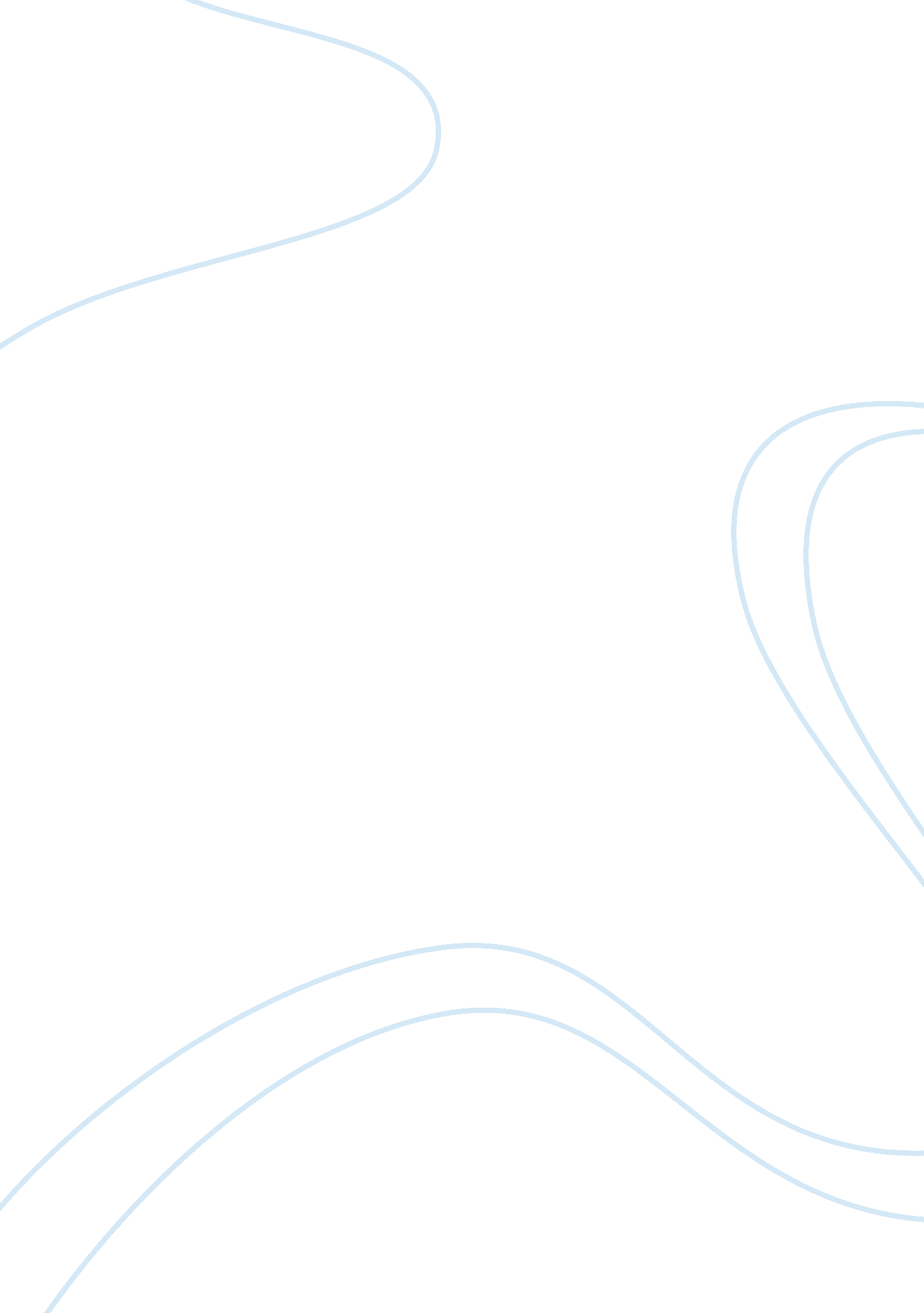 PresentationBusiness, Management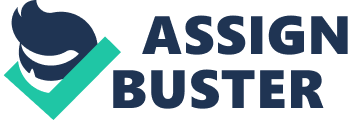 Sur BSG online Game Mission ment Fingent aims to become recognized as the world’s most leading online footwear manufacturer; westrive to provide shoes that are tailored to our customers’ needs while also focus on being environmentally friendly. 
As a company, we are striving to change the way people view and think about our products. We can assure our esteemed customers that there are full service comfort in our company with a relaxed atmosphere with pocket friendly prices which are the best rates in the market. The experience will definitely leave you glowing both in and without. 
General Strategy 
We are intending to use a focused strategy. Our strategy is to become the clear market leader in internet sales. This strategy of choice will ensure that we give our customers the best services that is worth their money. This strategy also makes it easier for our company to focus on the intended objectives and ensure that our customers are left with the urge of getting even more. 
At Fingent, we are set to settle for nothing but the best in the market, seeing to it that we produce quality products and service delivery. In essence, we settle for nothing less than excellence. This will also set confidence in our company among our esteemed customers who will not think that we are just but making a buck whichever way we possibly can. 
To start with, our company has identified its target customers which is also the target market. Having this in place, we are going to be as unique as we possibly can to be able to outdo our competitors out there. We have also embarked on effective and efficient networking which will ensure that we widen our scope and network in the market. 
References 
Vassos, Tom. Strategic Internet Marketing. Indianapolis: Que, 1996. Print. 
Chaffey, Dave. Internet Marketing: Strategy, Implementation and Practice. Harlow: Financial Times Prentice Hall, 2009. Print. 
Dann, Susan J, and Stephen Dann. Strategic Internet Marketing. Milton, Qld: John Wiley & Sons Australia, 2004. Print. 
Wilson, Ralph F. Planning Your Internet Marketing Strategy: A Doctor Ebiz Guide. New York: Wiley, 2001. Print. 
Hart, Ted, James M. Greenfield, and Michael W. Johnston. Nonprofit Internet Strategies: Best Practices for Marketing, Communications, and Fundraising Success. Hoboken, N. J: Wiley, 2005. Internet resource 